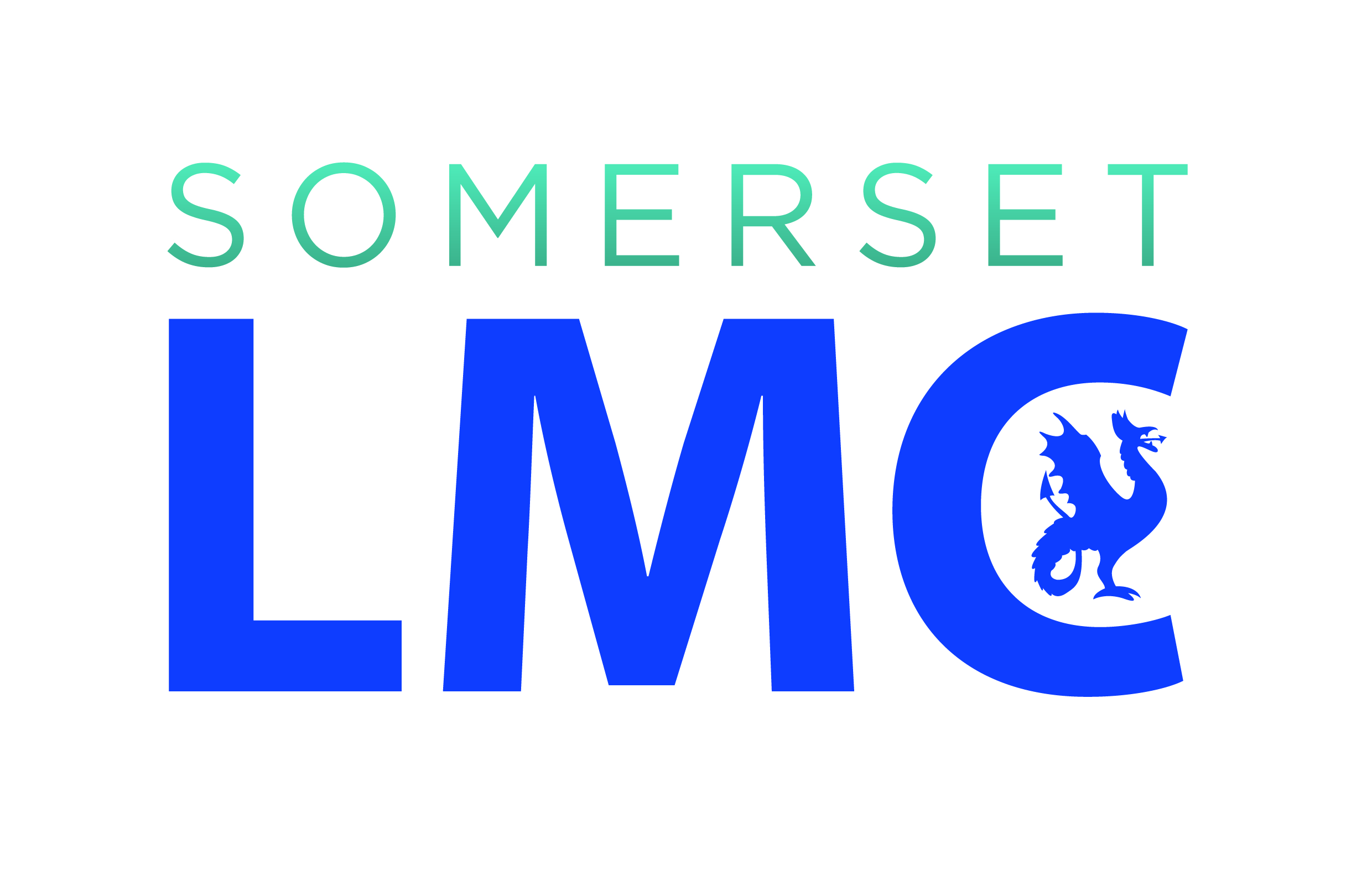 LMC Position Paper on the Implications of the  Shrinking  GP Workforce in SomersetSummaryThe number of Whole Time Equivalent GPs in Somerset is falling, whilst demand for their skills is rising.  The Sustainability & Transformation Partnership needs to take urgent action to ensure that its resource of skilled family physicians is used to best advantage. Failure to do so will make the STPs broader strategies, including reaching its savings targets, unachievable.BackgroundAlthough primary care is acknowledged by STP planners to be an essential component of the Somerset  health economy,  the structure of general practice has made it hard for  STP groups, composed primarily of managers from  large organisations, to engage  with primary care providers.  This has inevitably meant that   STP attention has been  mainly directed  at the most obviously pressing problems, notably the system financial deficit.  However, it is becoming clear that an even more urgent  threat is  the capacity of general practice  not only  to manage change and take on work that has traditionally been done in hospitals, but also to continue to provide   existing primary care services.Current WorkforceAlthough there is  no  completely  definitive  source for GP   workforce information, the best  national figures probably  come from NHS Digital who provisionally reported a fall of 445 (1.3%) in English  WTE GPs in the last quarter of 2016.   In  recent years in Somerset the position has been  significantly worse, with a   drop  of 48  WTE GPs during the twelve months  to June 2016 , a decline of 17%.The shortage of GPs in the county  is evident across the board with some practices unable to recruit  partners, salaried doctors or locums.  Other general practice  work is also persistently understaffed : in the last week of May the Somerset GP Locum Agency was unable to provide locum GPs  for 41 daytime practice  sessions, ten shifts for GPs in the Emergency Department at Musgrove Park were unfilled and although Vocare prefer not to give details  for commercial reasons, we are aware that a significant number of GP  Out of Hours   shifts were unfilled during the same week. The LMC estimates that the county  needs  more than thirty more WTE GPs  to either maintain the  current service configuration or safely support transition to a new model.Unrealistic  ExpectationsMeanwhile, It appears to the LMC that national politicians and central health service planners  still do not appreciate the critical state of  the  whole primary care workforce. Despite a small but encouraging increase in recruitment to GP training schemes for August 2017 and welcome improvements to GP Returner and Retainer programmes, there is little prospect in England that GP recruitment  in the short term can   do more than maintain current GP WTE headline number, but the political  drive to  increase  routine access to general  practice services and to use GP capacity to absorb  demand for A&E services continues unabated. Whilst the requirement for “Improved Access” to routine  primary care consultations across the county every evening from 18.30 to 20.00   and at weekends can partly be met by reconfiguration  of existing services and the use of other professional staff, all primary care clinicians are  in short supply  and the default provision  of primary care during these hours  will inevitably fall to practice based GPs.  At the same time, in August the “Integrated Front Door” in the Taunton Emergency Department expects to recruit to another two GP shifts from Friday to Monday,  and the Vocare  OOH service hopes to attract more  GPs into triage sessions during this year.  In the medium term the national  Urgent & Emergency Care strategy also  expects  GP-led Urgent Treatment Centres to be established everywhere by April 2019 , though fortunately the county is not in the first wave for this provision.Limitations on Recruitment and RetentionSomerset CCG and the LMC have had some success in attracting recruits through the “GP in Somerset” attraction strategy, but the challenges the county faces in this regard are  well known.  Retention of GPs is a national problem for equally familiar reasons, but Somerset has a high proportion of older GPs who are likely to retire and leave the profession shortly.  NHSE funding for a “GP Plus” retention scheme in Somerset is welcome but the anticipated benefit in WTE GP numbers  will be  small compared to the size of the problem.GPs are often accused of  endlessly complaining about their working hours even though other professionals work as hard or harder, but there are some important distinctions. All acute services  that deal with undifferentiated demand ( Acute Medicine, Accident & Emergency, General Practice) are undersubscribed as  their work is felt to be more intense, more risky and less controlled  than  that in more protected specialties. Of the acute specialties only general practice is not protected by some kind of shift system –  in the current system a GP just has to continue working until all the patients who require attention that day have been dealt with.  Furthermore, GP work is particularly intense and covers the whole gamut of healthcare: sudden life threatening critical  illness,  child abuse,  suicidal depression, death, desperation and  decline as well as  coughs, colds and rashes.  Decision making in general practice is often complex and based on incomplete information, yet  GPs  often  have  several workstreams running at once, and consultations are  conducted under great time pressure. At the same time, family doctors are particularly vulnerable to complaints and litigation to which they must personally respond without the  support of  a trust PALS or complaints handling service. The consequence of all this is that GPs are increasingly aware that their working conditions are safe for neither their patients nor themselves and this is the strongest single reason why GPs reduce their practice commitment, withdraw from more risky work or retire from practice.The STP must not assume that incentives, threats or appeals to GPs social consciences will reverse the current trend. Until the principles of a safe working day have been agreed and implemented it must  be assumed that the  workforce is functioning  at capacity.GP Numbers and Clinical QualityThe accepted solution to  GP shortages is for primary care to adopt a wider skill mix so that all professionals are  “working at the top of their licences” whilst routine  tasks are protocolised and delegated to less qualified support staff. Whilst this approach has merit, it is not a complete solution.  No other health  profession  offers the  rapid assessment generalist risk management skills of general practice, and whilst other clinicians can provide part of that skill set, if their clinical load  strays too far outside their training and experience the risk of both under  and over treatment increases,  which carries significant cost and medicolegal consequences.The effects of working under constant pressure are well known, and  in general practice that means not only that  more errors are  be made,  but  also that non-urgent work  is deferred and then forgotten, and  more referrals  are made into secondary care.  Skill mixing is most definitely not a matter of “one for one” replacement. As other  professional and support staff deal with simpler conditions and questions,  the complexity of those left for the GP increases. Consultations take longer, become more exhausting, and are often less satisfying to deliver. Less qualified staff need their decisions ratified and often have a slower consultation rate so the job weight for GPs can become unsustainable if the process is not carefully managed.  For the present at least there is therefore an irreducible minimum number of GPs required to maintain  acceptable clinical quality.An analysis by GPOnline  magazine showed a clear link between the medical staffing of practices and their CQC rating with “outstanding” practices  having on average 50% more doctors than “inadequate” ones.Capacity of  General Practice to Meet STP ObjectivesThere is general agreement  that the only possible route to a sustainable health system is to encourage  communities and individuals to become healthier and more self-reliant,  and for   care to be provided  at the lowest safe  intervention level.  Although the LMC  accepts  that there is much work currently undertaken in secondary care that could be moved to primary care, and that  GP referrals and admissions could both be reduced, both of these will  require  more resources, particularly skilled clinicians, to be moved into primary care.   Secondary care providers sometimes perceive that the answer to their own capacity problems is simply to push everything that  does not require the resources of  hospital into  primary care, and the  lack of  specifics in the GP core contract  can make this hard for GPs  to resist transferred work, and there is an urgent need for  a whole system approach to deciding what should be done where and by whom rather than letting individual organisations make  these decision. Practices are caught between increased patient demand for primary care and the  growing volume of work moving  down from secondary care and this is not sustainable.Long Term SolutionsEarly evidence suggests that the Enhanced Primary Care model already adopted in parts of the county has an immediate and direct impact on GP workload as well as improving patient care and reducing avoidable  admissions and interventions.  This is the most promising route to ensuring that GPs have a safe working day and time to use their skills where they are most needed. However, it does not directly allow a substantial reduction in the GP workforce.   Collaborative working  amongst GP practices to provide, for example, same day urgent care may ease some of the current pressure but it is unlikely to release enough GP capacity to staff all the non-practice based services that are currently seeking medical time. There will still be a need for a coherent plan that considers  how the whole system need for generalist medical time can best be met.ConclusionsWhatever grand plan for service redesign the STP may  propose, if the primary care base of service provision is not secured none of the rest is achievable.  Most of the 3 million or so primary care consultations in Somerset  are   invisible to the rest of the system,  yet  the ability of independent contractor general practice to flex to meet demand peaks whilst maintaining an efficient service at low cost is essential to the stability of the service.General Practice in Somerset is under  considerable and growing pressure due to rising demand  from patients, politicians and other health care providers for primary care services.The GP workforce in the county  is currently still shrinking , and whilst other clinical professionals can supplement it there comes a point at which this is neither safe nor effective.If expectations of what general practice can do are not controlled, losses from the GP workforce will continue and may increase. Current short term recruitment strategies are  effective, but with only a small national pool of available GPs to draw from  their effect will be limited.There are not enough GPs available in the county to staff all the current schemes that require primary care input, let alone those that are proposed . The STP needs to develop a workforce plan that prioritises those that make most effective use of the limited resource.  Others should be merged or abandoned.HY 21  06 17  final